Google Search  on TRIZ Google.com   location= Indonesia (? not effective), language= English
Toru Nakagawa  Feb. 8, 2018 フォームの始まり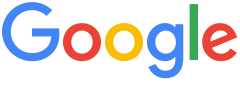 フォームの終わりフォームの始まりフォームの終わりAbout 3,270,000 results (0.70 seconds) フォームの始まりフォームの終わりSearch Results＝＝＝＝＝＝＝＝＝＝＝＝＝＝＝＝＝＝＝＝＝＝＝＝＝======================TRIZ - Wikipediahttps://en.wikipedia.org/wiki/TRIZTRIZ (/ˈtriːz/; Russian: теория решения изобретательских задач, teoriya resheniya izobretatelskikh zadach, literally: "theory of the resolution of invention-related tasks") is "a problem-solving, analysis and forecasting tool derived from the study of patterns of invention in the global patent literature".‎History · ‎Basic principles · ‎Essentials · ‎Use of TRIZ methods in ...TRIZ - Creativity techniques from MindTools.comhttps://www.mindtools.com › Creativity Tools › Creativity ProcessesAbout TRIZ. "TRIZ" is the (Russian) acronym for the "Theory of Inventive Problem Solving." G.S. Altshuller and his colleagues in the former USSR developed the method between 1946 and 1985.What Is TRIZ?The Triz Journalhttps://triz-journal.com/triz-what-is-triz/TRIZ is a problem solving method based on logic and data, not intuition, which accelerates the project team's ability to solve these problems creatively. TRIZ also provides repeatability, predictability, and reliability due to its structure and algorithmic approach.TRIZ - Innovative Problem Solving Tools for any industry - Learn howhttps://www.triz.co.uk/Oxford Creativity will show you how to be innovative and solve your problems systematically with TRIZ. We will help you nurture, develop and sustain a culture of creative innovation with your organisation.[PDF]WHAT IS “TRIZ” ? (Theory of Inventive Problem Solving) - University of ...umich.edu/~scps/html/07chap/html/powerpointpicstriz/Chapter%207%20TRIZ.pdfMay 1, 2013 - TRIZ. •One can think of TRIZ as another way of. Lateral Thinking. •TRIZ is based on two basic principles. --Somebody, sometime, somewhere has already solved your problem or one similar to it. Creativity means finding that solution and adapting it to the current problem. --Don't accept contradictions.TRIZ Matrix / 40 principles / TRIZ contradictions tablewww.triz40.com/TRIZ Interactive Matrix, TRIZ 40 principles and 39 feature contradiction table.Innovation-TRIZ · TRIZ Introductionwww.innovation-triz.com/triz/TRIZ (Russian algorithm for "Theory of Inventive Problem Solving") is the only scientifically based (as opposed to psychologically based) inventive problem solving process and tool kit. Its basis is the study of the global patent literature and the identification of the most inventive patents. Analyzing these patents yields ...TRIZ problem solving method, principles & examples, creativity ...https://www.toolshero.com › Problem SolvingRating: 3.5 - ‎6 votesLearn more about TRIZ, a problem solving method, to understand the basic and inventive principles, optimize processes and create successful innovations.[PDF]TRIZ Theory of Inventive Problem Solvinghttps://warwick.ac.uk/.../section_4b_triz_by_eh_31_dec_2008_ver_0.4_student.pdfTRIZ - Introduction. ▫ TRIZ is Russian acronym for the Theory of Inventive Problem Solving. ▫ TRIZ provides a structured way of doing innovations and changes the way a engineer would approach a problem. ▫ TRIZ is developed by analyzing patents thus, when TRIZ is applied to solve a problem it brings the vast knowledge ...[PDF]TRIZ 40 Principles - University of Southamptonhttps://www.southampton.ac.uk/~jps7/Lecture%20notes/TRIZ%2040%20Principles.pdfModule SESA3002a; Aerospace Design. James Scanlan; School of Engineering Sciences. Concept design; TRIZ (Teoriya Resheniya Izobreatatelskikh Zadatch ). 2. TRIZ – 40 Principles. 1 Segmentation. 21 Skipping. 2 Taking out. 22 Blessing in disguise. 3 Local quality. 23 Feedback. 4 Asymmetry. 24 Intermediary.People also askWhat is TRIZ innovation?What is systematic inventive thinking?What is an inventive problem?FeedbackWhat is TRIZ and How can it be used in Problem Solving or Brai..www.innovationmanagement.se/.../what-is-triz-and-how-can-it-be-used-in-problem-so...TRIZ is a problem solving and brainstorming technique that has been growing in popularity, especially among design engineers. What is TRIZ, and why is it such a powerful tool for product development and other business applications? In the 1990′s an innovation toolkit entered the West from the former Soviet Union.TRIZ- The Theory of Inventive Problem Solvinghttps://www.asme.org/products/courses/triz-theory-inventive-problem-solvingThis course provides a basic introduction to the Inventive Problem Solving Process known as “TRIZ” (Russian acronym for “Theory of Inventive Problem Solving”). TRIZ is a structured, “left-brained” approach to breakthrough innovation through the use of patterns of invention documented in the most inventive of the world's ...Mar 5 - Mar 7Las Vegas, NV, USATRIZ - Examples - YouTube▶ 5:20https://www.youtube.com/watch?v=P-WL_3p6jgoOct 27, 2010 - Uploaded by Mark FoxSeveral real life examples of how the lenses of TRIZ were used to solve problems and generate creative solutions.TRIZ the Solutions First way to Solve Problems - YouTube▶ 6:11https://www.youtube.com/watch?v=Pvc-cXc98QAApr 23, 2012 - Uploaded by TRIZICSTRIZ - The Solutions First Approach to Problem-Solving.TRIZ - Glenn Mazurwww.mazur.net/triz/Feb 26, 1996 - Using TRIZ, he would be able to explore design solutions in fields other than his own. Rockwell International's Automotive Division faced a problem like this. They were losing a competitive battle with a Japanese company over the design of brakes for a golf cart. Since both Rockwell and the Japanese ...TRIZ: Design Problem Solving with Systematic Innovation | InTechOpenhttps://www.intechopen.com/.../triz-design-problem-solving-with-systematic-innovatio...by HVG Navas - ‎2013 - ‎Cited by 24 - ‎Related articlesMar 13, 2013 - TRIZ: Design Problem Solving with Systematic Innovation | InTechOpen, Published on: 2013-03-13. Authors: Helena V. G. Navas.Triz Methodology and an Application Example for Product ...https://www.sciencedirect.com/science/article/pii/S1877042815039609by I Ekmekci - ‎2015 - ‎Cited by 9 - ‎Related articlesIn this case, TRIZ (Theory And Innovative Problem Solving) methodolgy is one of the most effective scientific method, used by managers or inventors. In this study, TRIZ methodolgy was described in detail with creativity and innovation concepts and TRIZ was presented in comparison with other creative techniques. In the last ...Technical Innovation Center, Inc.www.triz.org/A founder and supporter of Altshuller Institute for TRIZ Studies. Certification is provided by the Altshuller Institute for TRIZ Studies. “We have the solutions for your problems”. For a quick review of Technical Innovation Center, take a minute to see our VIDEO · playvid. "CHANGE is not your enemy, it's an OPPORTUNITY".What is TRIZ? - Altshuller Institutehttps://www.aitriz.org/trizThis non-profit organization exists to promote innovation and creativity using the TRIZ methodology. The website provides monthly newsletters, periodicals, and information about TRIZ training, consulting, and conferences.TRIZ Contradiction Analysis - CreatingMindscreatingminds.org/tools/triz/triz_contradiction_analysis.htmTRIZ Contradiction Analysis finds principles used by patentees to solve similar problems to yours.TRIZ | iSixSigmahttps://www.isixsigma.com/dictionary/triz/TRIZ. TRIZ (pronounced “TREEZ”, the Russian acronym for the Theory of Inventive Problem Solving) is an established science, methodology, tools and knowledge- and model-based technology for stimulating and generating innovative ideas and solutions for problem solving. It is short for Teoriya Resheniya ...[PDF]Integration of TRIZ and Roadmapping for innovation and strategyhttps://www.ifm.eng.cam.ac.uk/uploads/Research/.../triz_dux_trt_phase1_report.pdfby I Ilevbare - ‎2011 - ‎Cited by 7 - ‎Related articlesEXECUTIVE SUMMARY. This document reports the first phase of an ongoing project aimed at combining technology roadmapping (TRM), a methodology for technology and innovation planning, and TRIZ, an approach for systematic inventive problem solving. The overall objective is to develop an enhanced methodology ...TRIZ overview and examples - SlideSharehttps://www.slideshare.net/ybaronov/triz-overview-yaroslavSep 12, 2012 - This presentation introduces TRIZ (creative problem solving approach) and assesses it's appropriability for innovation in Pharmaceuticals industry.TRIZwww.modern-triz-academy.com/triz.htmlThe methodology does not replace,. or serve as a substitute for, technical knowledge. It can only help use that knowledge with maximum efficiency. Instead of randomly searching for answers. with huge expenditure of energy and time,. it offers a rational system. Genrikh Saulowitsch Altshuller Founder of TRIZ ...TRIZ Theory of Inventive Problem Solving Workshop - The QFD Institutewww.qfdi.org/workshop_triz.htmlTRIZ. Theory of Inventive Problem Solving. Glenn Mazur of QFD Institute explains, TRIZ is the systematic innovation methodology for developing creative solutions which was born in Russia.Liberating Structures - 6. TRIZwww.liberatingstructures.com/6-making-space-with-triz/Making Space with TRIZ. Stop Counterproductive Activities and Behaviors to Make Space for Innovation (35 min.) Every act of creation is first an act of destruction. – Pablo Picasso. What is made possible? You can clear space for innovation by helping a group let go of what it knows (but rarely admits) limits its success and ...How to Solve the Most Difficult Technical Problem Using History | Inc ...https://www.inc.com/.../how-to-solve-the-most-difficult-technical-problem-using-history...Aug 10, 2016 - After reviewing millions of patents, the TRIZ creator found that all problems were already solved. For that, he was.TRIZ For Dummies: Lilly Haines-Gadd: 9781119107477: Amazon.com ...https://www.amazon.com/TRIZ-Dummies-Lilly-Haines-Gadd/dp/1119107474TRIZ For Dummies [Lilly Haines-Gadd] on Amazon.com. *FREE* shipping on qualifying offers. Use TRIZ to unlock creative problem solving Are you new to TRIZ and looking for an easy-to-follow guide on how you can use it to enhance your company's creativity.Introduction to TRIZ - The IEThttps://www.theiet.org/membership/career/courses/professional/skills/triz.cfmTRIZ (the Theory of Inventive Problem Solving) was created by engineers, for engineers.TRIZ is a proven process for solving problems, generating new ideas and developing systems quickly, cheaply and inventively. The TRIZ process offers a rigorous and systematic approach for understanding and solving any problem; ...Innovation design of medical equipment based on TRIZ. - NCBIhttps://www.ncbi.nlm.nih.gov/pubmed/26410492by C Gao - ‎2015 - ‎Cited by 3 - ‎Related articlesTechnol Health Care. 2015;23 Suppl 2:S269-76. doi: 10.3233/THC-150962. Innovation design of medical equipment based on TRIZ. Gao C(1), Guo L(2), Gao F(3), Yang B(1). Author information: (1)School of Mechanical Engineering, University of Jinan, Jinan, Shandong, China. (2)Department of Pediatrics, Shandong ...TRIZ For X – TRIZ Asiatrizasia.com/events/trizforx/Event Details. Overview of the Conference. TRIZ is among the well-kept secrets of many global organizations. This technique promises to unleash the innovation potential of individuals and teams to meet competitive market pressures, typical in any modern organization. TRIZ has been an institutionalized as an “innovation ...TRIZ | MeetSYS - Cabinet d'expertise sur l'application de la théorie ...meetsys.com/en/trizThe “theory of inventive problem solving” (TRIZ) was developed at the end of the Second World War by Genrich Altschuller, scientific-engineer working in the "Inventions Inspection" department of the Caspian Sea flotilla of the Soviet Navy. He thought that technical systems' evolution is not random but is linked to universal ...TRIZ For Dummies Cheat Sheet - dummieswww.dummies.com/business/management/triz-for-dummies-cheat-sheet/From TRIZ For Dummies. By Lilly Haines-Gadd. You have a lot of methods and steps available when applying TRIZ principles to problems and solutions. Print out this handy Cheat Sheet and keep it nearby for reference when you're trying to come up with your next great idea.Urban Dictionary: trizhttps://www.urbandictionary.com/define.php?term=trizGenerally used in conjunction with either 'train' or 'hotel' as a means to establish total domination. After meaning is firmly established, 'triz' can actually be dropped from the term, which will then be left simply as 'train' or 'hotel'. 1.Franklin's earnings spread for this quarter ran the Triz Train all over everyone working out of the ...TRIZ and xTRIZ at ICG T&C: Latest News and Upcoming Eventswww.xtriz.com/SYSTEMATIC INNOVATION WITH TRIZ AND xTRIZ. Our mission is to empower the world with TRIZ-based Systematic Innovation which brings a process of producing breakthrough innovative solutions to a radically new level and helps our customers to transform a fuzzy innovation front-end to a predictable, manageable ...[PDF]Accelerating Science TRIZ inventive methodology in illustrations arXiv ...https://arxiv.org/pdf/1608.00536by E Seraia - ‎2016 - ‎Cited by 1 - ‎Related articlesJul 29, 2016 - Abstract. Theory of Inventive Problem Solving (TRIZ) [1] is a powerful tool widely used in engineering community. It is based on identification of a physical contradiction in a problem, and based on the corresponding pair of contradicting parameters selecting a few of suitable inventive principles, narrowing ...TRIZ Consulting, Inc.www.trizconsulting.com/TRIZ FACILITATION by TRIZ Consulting is using our unique TOP-TRIZ Methodology to lead subject matter experts (SMEs) in developing an exhaustive set of the most elegant and valuable solutions to their most difficult design or manufacturing problems and help them to create these solutions in a few hours or days.Business Innovation with TRIZ - Tom MC Iflewww.tommcifle.com/triz/Translate this pageMay 18, 2017 - TRIZ memberikan kita problem solving system yang sangat powerful, dan telah digunakan diseluruh dunia termasuk, GE,BOEING,SAMSUNG,SONY, bahkan militer.TRIZ Future Conference 2017 - LUThttps://www.lut.fi/web/en/tfc2017The 17th International Conference of the European TRIZ Association. 4-6 October / Lappeenranta Finland. Welcome to Finland's 100 anniversary year of 2017. On behalf of Lappeenranta University of Technology it is our pleasure to welcome you to Lappeenranta for the TRIZ Future Conference 2017 which is the 17th ...TRIZ (Theory of inventive problem solving) | CREAXhttps://www.creax.com/en/about-us/tools/triz-theory-of-inventive-problem-solvingTRIZ is a tool derived from the study of patterns of invention in the global patent literature.Introduction to TRIZ - IITB-EEhttps://www.ee.iitb.ac.in/~apte/CV_PRA_TRIZ_INTRO.htmThis course introduces all the main TRIZ tools : Ideality and IFR, Problem formulation and Functional Analysis, Use of 40 Principles to solve contradictions, Use of S-curves and Technology Evolution trends, and Use of extended knowledge-bases. The introduction to each TRIZ tool is followed by a few examples from the ...Welcome to The TRIZ Grouphttps://trizgroup.com/We help our clients develop compromise-free solutions to their most vexing technological challenges. LEARN MORE. Our experiential courses blend theory and practice and significantly enhance students' creative skills. LEARN MORE. The TRIZ Group, L.L.C.. 41000 Woodward Avenue. Suite 350, Bloomfield Hills, MI, USA.Basic TRIZ (Theory of Inventive Problem Solving) | Training | Lean ...https://www.leanmethods.com/training/.../basic-triz-theory-inventive-problem-solving/TRIZ relies on the study of patterns of problems and solutions to overcome barriers and derive creative solutions. Formerly used by researchers and scientists, today TRIZ is used by companies every day to generate new ideas, improve customer insight, solve problems faster, forecast technologies, track product evolution, ...TRIZ – The Theory of Inventive Problem Solving - Current | Denis ...www.springer.com/us/book/9783319565927Provides a comprehensive overview of various TRIZ-related research efforts in France Covers various areas from research, education, and industry Answers.An Introduction to TRIZ: the systematic problem solving toolkit for ...https://www.mpls.ox.ac.uk/training/course-programme-for.../introduction-to-trizCOURSE DETAILS. TRIZ is the science of creativity derived from a systematic examination of almost all patented scientific and engineering solutions developed in the last 30 years of the Soviet Union. This created a unique innovation problem solving toolkit covering different ground to all other toolkits created at the same ...Engineering of Creativity: Introduction to TRIZ Methodology of ...https://www.crcpress.com/Engineering-of-Creativity...to-TRIZ.../9780849322556Features. Addresses both the theoretical and the practical aspects of each concept, heuristic, and tool; Includes detailed guidelines and numerous case studies demonstrating the TRIZ principles and practice; Outlines techniques now used by companies such as Siemens, Exxon, Procter & Gamble, and Xerox to develop ...Elevação Mental, a song by Triz on Spotifyhttps://open.spotify.com/track/71Ue3Lt28PnBfJkTW0RJNDListen to Triz now. Listen to Triz in full in the Spotify app. Play on Spotify. © 2017 Triz; ℗ 2017 Triz. Legal · Privacy · Cookies · About Ads. To play this content, you'll need the Spotify app. Get Spotify Open Spotify ...TRIZ | Everett Community Collegehttps://www.everettcc.edu › ... › Boeing PartnerDevelop better solutions at a lower cost and in less time! Theory of Inventive Problems Solving (TRIZ) courses are available in various locations throughout the country and online. These courses are offered at the Corporate & Continuing Education Center in Everett.What Makes Samsung Such An Innovative Company? - Forbeshttps://www.forbes.com/sites/haydnshaughnessy/2013/03/07/why-is-samsung.../2/Mar 7, 2013 - But a second effect of the relationship with Russian science was the introduction of TRIZ, an innovation method that Samsung adopted from 2000 onwards but which only reached American companies from the mid-2000s onwards (Intel is a user). TRIZ is a methodology for systematic problem solving.Genrich Altshuller – The Father of TRIZ - Fast Companyhttps://www.fastcompany.com/1050519/genrich-altshuller-father-trizOct 19, 2008 - It was developed in the former Soviet Union beginning in the 1940s by Genrich Altshuller and his colleagues. Altshuller and his colleagues studied hundreds of thousands of Russian patents to understand innovation and creativity. What resulted is TRIZ. The innovation methodology is based on the ...